T.C.  KARABÜK ÜNİVERSİTESİ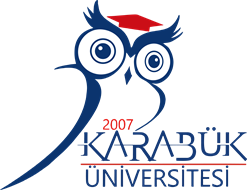 Yaz Okulu Not Dönüşüm Formu…………………………………………………………………...…  BÖLÜM BAŞKANLIĞI’NAAdı ve Soyadı		: …………………………………………………………………Öğrenci No		: …………………………………………………………………Fakülte/Enstitü/YO/MYO	: …………………………………………………………………Bölümü/Programı		: …………………………………………………………………Cep Telefonu		: …………………………………………………………………Dersin Alındığı;Üniversite Adı		: …………………………………………………………………Fakülte Adı		: …………………………………………………………………Program Adı		: …………………………………………………………………Taban Puanı		: …………………………………………………………………Üniversitemiz yaz okulunda aşağıda belirtilen dersler açılmadığından dolayı, bu dersleri yukarıda belirttiğim Yükseköğretim kurumundan almış ve başarılı olmuş bulunuyorum. Transkript belgemin incelenerek not dönüşümünün yapılması hususunda,Gereğini arz ederim.Adı ve Soyadı : Tarih	:          İmza	          :EK:Onaylı Transkript BelgesiSıraNo                                                  Diğer Yükseköğretim Kurumu                                                  Diğer Yükseköğretim Kurumu                                                  Diğer Yükseköğretim Kurumu                                                  Diğer Yükseköğretim Kurumu                                                  Diğer Yükseköğretim KurumuSıraNoDersin KoduDersin AdıKrediAKTSNotu12345